ZADANIA BAZA DANYCH PRZEDSZKOLAKIIle dziewczynek uczęszcza do przedszkola o nazwie „Przedszkole nr 16 Krasnal” Ile jest wszystkich miejsc w poszczególnych przedszkolach. Ile jest dzieci, których imiona zaczynają się na literę „S”. Wyświetl Imiona, Nazwiska i Nazwy Przedszkoli. Oblicz średnią wieku wszystkich dzieci. Oblicz średnią wieku dzieci z przedszkola „Przedszkole nr 7 Dzielne Skrzaty” Dodaj dziewczynkę o imieniu „Hanna” i nazwisku „Nowakowska” która uczęszcza do przedszkola o numerze „Przedszkole nr 74”. Wyświetl wszystkie rekordy o parzystym id. Zsumuj, ile jest wolnych miejsc w przedszkolach których id jest mniejsze lub równe 10. Wyświetl chłopców, których wiek nie przekracza 5 lat mają w imieniu literę „e” oraz liczba miejsc w ich przedszkolu nie jest większa niż 40. Wyświetl wszystkie dziewczynki oraz nazwę przedszkola, które chodzą do przedszkola o id=29 Wyświetl wszystkich „Eryków”. Policz chłopców w przedszkolu „Przedszkole nr 71 Zuch” Wyświetl dzieci według ich numeru Pesel; Zmień imię dziecka o numeru pesel „p07230500843” na „Karolina”.Dziewczynki 3 i 4 lata z Przedszkola nr 86 Zielone Wzgorze Ile jest dzieci 3, 4, 5 i 6-letnich Dzieci o imieniu Alan z Przedszkole nr 87 Gwiezdna Kraina Po ile dziewczynek i chłopców uczęszcza do wymienionych przedszkoli W którym przedszkolu jest najwięcej 3-latków Ile wolnych miejsc w poszczególnych przedszkolach Ile jest dziewczynek w przedszkolu Burszynowy Kompas Ile jest dzieci i miejsc w poszczególnych przedszkolach (tylko przedszkola z liczbą miejsc pomiędzy 30 a 40) Nazwiska i imiona dzieci - imię na literę E oraz nazwa przedszkola, sortowanie wg nazwisk Średnia wieku dzieci w przedszkolach: Przedszkole nr 71 Zuch i Przedszkole nr 57 Teczowe Wybierz imiona, nazwiska i nazwę przedszkola wszystkich dzieci, których imię rozpoczyna się na literę E Wybierz nazwiska, wiek i nazwę przedszkola wszystkich dzieci z przedszkola "Przedszkole nr 71 Zuch" Do jakiego przedszkola uczęszcza Kaftan Monika? Do jakiego przedszkola uczęszcza Sobol Filip? Ile jest dziewczynek w Niepublicznym Przedszkolu Bursztynowy Kompas Podaj średni wiek chłopców z przedszkola "Przedszkole nr 41 Delfinek" Dodac do tabeli dzieci dzicko o nast danych: PESEL p06262402017 kowalczyk julian chłopiec wiek 5 idprzedszkola 21 Zmienić imię hanna na anna dla id przedszkola = 1 Usunąć dziewczynki o imieniu joanna w wieku 5 lat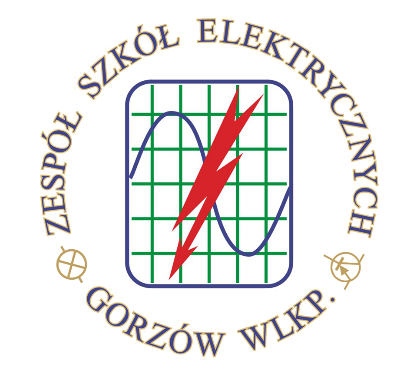 PRACOWNIA BAZ DANYCHLABORATORIUMKLASA …… grupa ……Temat: PRZEDSZKOLAKI przygotowała: Twoje imię i nazwisko